NALOGE, 24. 3. 2020SLOVENSKI JEZIK, 24. 3. 2020Včeraj smo obravnavali pesem Zlata ladja, danes pa si vzemite čas in se naučite 3 kitice po lastnem izboru. Jutri zvečer po 18.00 bom poklicala nekaj učencev in preverila znanje pesmice.Pri učenju upoštevajte vejice in pike, ne pripovedujte prehitro, bistveno poudarite.MATEMATIKA, 24. 3. 2020POŠTEVANKA ŠTEVILA 1DZ, stran 32, 33VADI POŠTEVANKO Pojdi na »učimse« (je brezplačno in brez gesla)LIKOVNA UMETNOST, 24. 3. 2020Hvala za vse poslane izdelke prve likovne naloge, (cvetje v vazi), izkazali ste se!Tudi danes bomo še ostali pri pomladi in cvetju.Poglejte izziv.Pripravi si:list papirja z belo podlago. Kar pač imaš pri roki. Priporočam ti manjšo velikost.flomastre ali suhe barvicePriporočam:Za travo, stebla in liste uporabi različne zelene barve. Cvetlice naj bodo različno visoke, da boš ustvaril/a čim bolj naraven videz. Ne postavljaj jih v vrsto!Za ozadje uporabi različne modre barve.Gotovo si pa že opazil/a, da je bistvo izražanja vzorec.Sedaj ti je jasno, zakaj ti priporočam manjšo velikost papirja.Želi ti veliko ustvarjalnih užitkov in ostanite zdravi!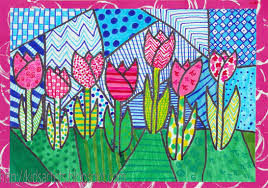 